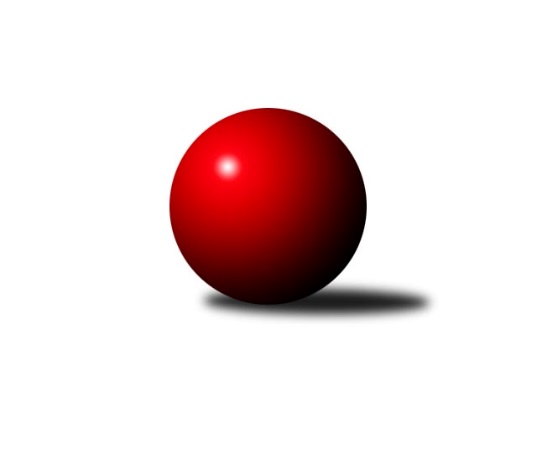 Č.11Ročník 2022/2023	17.11.2022Nejlepšího výkonu v tomto kole: 2548 dosáhlo družstvo: KK Dopravní podniky Praha AMistrovství Prahy 2 2022/2023Výsledky 11. kolaSouhrnný přehled výsledků:KK Dopravní podniky Praha A	- KK Konstruktiva D	5:3	2548:2400	6.0:6.0	14.11.AC Sparta B	- SK Uhelné sklady B	2:6	2425:2542	2.0:10.0	14.11.TJ Kobylisy C	- SK Meteor D	7:1	2259:2190	8.5:3.5	15.11.KK Slavia B	- TJ Astra Zahradní Město B	3.5:4.5	2366:2378	7.0:5.0	15.11.SK Uhelné sklady C	- KK Konstruktiva Praha E	7:1	2416:2252	8.0:4.0	15.11.TJ Rudná B	- TJ Rudná C	3:5	2406:2443	7.5:4.5	17.11.KK Slavoj D	- TJ Vršovice B	3:5	2462:2487	5.0:7.0	17.11.Tabulka družstev:	1.	TJ Vršovice B	11	7	0	4	50.0 : 38.0 	68.0 : 64.0 	 2355	14	2.	KK Dopravní podniky Praha A	11	7	0	4	49.5 : 38.5 	70.0 : 62.0 	 2462	14	3.	AC Sparta B	10	6	1	3	45.5 : 34.5 	63.5 : 56.5 	 2453	13	4.	TJ Kobylisy C	9	6	0	3	45.0 : 27.0 	68.5 : 39.5 	 2372	12	5.	TJ Rudná B	10	6	0	4	43.0 : 37.0 	67.5 : 52.5 	 2391	12	6.	TJ Rudná C	9	5	1	3	40.0 : 32.0 	52.0 : 56.0 	 2315	11	7.	KK Konstruktiva D	10	5	0	5	41.0 : 39.0 	59.0 : 61.0 	 2394	10	8.	TJ Astra Zahradní Město B	10	5	0	5	35.5 : 44.5 	55.0 : 65.0 	 2308	10	9.	KK Slavoj D	11	5	0	6	40.5 : 47.5 	60.0 : 72.0 	 2378	10	10.	SK Meteor D	10	4	1	5	35.0 : 45.0 	57.0 : 63.0 	 2367	9	11.	SK Uhelné sklady B	8	4	0	4	32.0 : 32.0 	51.0 : 45.0 	 2393	8	12.	SK Uhelné sklady C	10	4	0	6	38.0 : 42.0 	58.5 : 61.5 	 2445	8	13.	KK Konstruktiva Praha E	11	3	0	8	34.5 : 53.5 	55.5 : 76.5 	 2374	6	14.	KK Slavia B	10	1	1	8	30.5 : 49.5 	54.5 : 65.5 	 2299	3Podrobné výsledky kola:	 KK Dopravní podniky Praha A	2548	5:3	2400	KK Konstruktiva D	Jaroslav Vondrák	 	 239 	 213 		452 	 2:0 	 389 	 	193 	 196		Magdaléna Jakešová	Jindřich Habada	 	 212 	 196 		408 	 0:2 	 461 	 	240 	 221		Jaroslav Pleticha ml.	Petra Švarcová	 	 197 	 195 		392 	 1:1 	 412 	 	178 	 234		Markéta Strečková	Jiří Brada	 	 233 	 247 		480 	 2:0 	 358 	 	191 	 167		Marek Strečko	Miroslav Tomeš	 	 193 	 207 		400 	 0:2 	 415 	 	200 	 215		Šarlota Smutná	Jindřich Málek	 	 182 	 234 		416 	 1:1 	 365 	 	193 	 172		Kateřina Kotoučovározhodčí: Nejlepší výkon utkání: 480 - Jiří Brada	 AC Sparta B	2425	2:6	2542	SK Uhelné sklady B	Kamila Svobodová	 	 199 	 196 		395 	 1:1 	 392 	 	208 	 184		Adam Rajnoch	Miroslav Viktorin	 	 209 	 205 		414 	 0:2 	 457 	 	213 	 244		Miroslav Míchal	Jiří Lankaš	 	 194 	 199 		393 	 0:2 	 399 	 	198 	 201		Roman Tumpach	Zdeněk Cepl	 	 185 	 206 		391 	 0:2 	 427 	 	218 	 209		Pavel Černý	Vít Fikejzl	 	 216 	 202 		418 	 1:1 	 417 	 	181 	 236		Jitka Kudějová	Jan Vácha	 	 215 	 199 		414 	 0:2 	 450 	 	231 	 219		Markéta Rajnochovározhodčí: Vojtěch KrákoraNejlepší výkon utkání: 457 - Miroslav Míchal	 TJ Kobylisy C	2259	7:1	2190	SK Meteor D	Michal Kliment	 	 161 	 187 		348 	 1:1 	 337 	 	171 	 166		Ivan Hrbek	Václav Císař	 	 196 	 183 		379 	 1:1 	 367 	 	199 	 168		Tereza Hrbková	Vojtěch Vojtíšek	 	 193 	 209 		402 	 1:1 	 404 	 	200 	 204		Vladimír Dvořák	Karel Erben	 	 170 	 203 		373 	 2:0 	 349 	 	169 	 180		Jan Pozner	Josef Císař	 	 187 	 198 		385 	 1.5:0.5 	 372 	 	174 	 198		Miroslav Šostý	Marián Kováč	 	 181 	 191 		372 	 2:0 	 361 	 	173 	 188		Zdeněk Boháčrozhodčí:  Vedoucí družstevNejlepší výkon utkání: 404 - Vladimír Dvořák	 KK Slavia B	2366	3.5:4.5	2378	TJ Astra Zahradní Město B	Přemysl Jonák	 	 223 	 210 		433 	 2:0 	 398 	 	189 	 209		Marek Sedlák	Josef Kocan	 	 201 	 213 		414 	 2:0 	 397 	 	193 	 204		Lucie Hlavatá	Milan Mareš	 	 199 	 222 		421 	 2:0 	 397 	 	180 	 217		Radovan Šimůnek	David Doležal	 	 154 	 173 		327 	 0:2 	 372 	 	181 	 191		Tomáš Kudweis	Michal Kocan	 	 200 	 186 		386 	 1:1 	 386 	 	205 	 181		Petr Peřina	Milan Mareš st.	 	 202 	 183 		385 	 0:2 	 428 	 	210 	 218		Vojtěch Kosteleckýrozhodčí:  Vedoucí družstevNejlepší výkon utkání: 433 - Přemysl Jonák	 SK Uhelné sklady C	2416	7:1	2252	KK Konstruktiva Praha E	Jiří Bendl	 	 215 	 221 		436 	 1:1 	 395 	 	217 	 178		Zbyněk Lébl	Olga Brožová	 	 200 	 185 		385 	 2:0 	 359 	 	191 	 168		Jiřina Beranová	Dana Školová	 	 196 	 197 		393 	 2:0 	 330 	 	181 	 149		Milan Perman *1	Jiří Budil	 	 187 	 184 		371 	 0:2 	 427 	 	223 	 204		Bohumír Musil	Miloš Endrle	 	 185 	 203 		388 	 1:1 	 384 	 	170 	 214		Petr Mašek	Miloslav Dušek	 	 225 	 218 		443 	 2:0 	 357 	 	163 	 194		Stanislava Švindlovározhodčí:  Vedoucí družstevstřídání: *1 od 51. hodu František VondráčekNejlepší výkon utkání: 443 - Miloslav Dušek	 TJ Rudná B	2406	3:5	2443	TJ Rudná C	Pavel Kasal	 	 235 	 217 		452 	 2:0 	 372 	 	206 	 166		Hana Poláčková	Petra Koščová	 	 220 	 214 		434 	 1.5:0.5 	 407 	 	193 	 214		Barbora Slunečková	Adam Lesák	 	 206 	 196 		402 	 2:0 	 391 	 	199 	 192		Anna Novotná	Miroslav Kýhos *1	 	 181 	 253 		434 	 1:1 	 456 	 	222 	 234		Marek Dvořák	Tomáš Keller *2	 	 163 	 231 		394 	 1:1 	 414 	 	224 	 190		Štěpán Fatka	Martin Machulka	 	 138 	 152 		290 	 0:2 	 403 	 	183 	 220		Jan Klégrrozhodčí: Pavel Kasalstřídání: *1 od 41. hodu Jiří Zdráhal, *2 od 43. hodu Peter KoščoNejlepší výkon utkání: 456 - Marek Dvořák	 KK Slavoj D	2462	3:5	2487	TJ Vršovice B	Roman Hrdlička	 	 192 	 198 		390 	 0:2 	 469 	 	231 	 238		Karel Němeček	Daniel Kulhánek	 	 213 	 237 		450 	 2:0 	 381 	 	174 	 207		Lukáš Pelánek	Blanka Koubová	 	 192 	 187 		379 	 1:1 	 374 	 	183 	 191		Vladimír Strnad	Danuše Kuklová	 	 195 	 211 		406 	 0:2 	 422 	 	202 	 220		Josef Hladík	Hana Zdražilová	 	 225 	 217 		442 	 2:0 	 417 	 	209 	 208		Václav Papež	Miroslav Vyšný	 	 195 	 200 		395 	 0:2 	 424 	 	200 	 224		Luboš Polákrozhodčí: Nejlepší výkon utkání: 469 - Karel NěmečekPořadí jednotlivců:	jméno hráče	družstvo	celkem	plné	dorážka	chyby	poměr kuž.	Maximum	1.	Miloslav Dušek 	SK Uhelné sklady C	444.55	300.4	144.1	4.3	4/4	(473)	2.	Miroslav Viktorin 	AC Sparta B	436.00	296.6	139.4	7.0	6/6	(482)	3.	Miroslav Míchal 	SK Uhelné sklady B	434.70	309.4	125.3	7.6	5/6	(457)	4.	Bohumír Musil 	KK Konstruktiva Praha E	432.63	295.3	137.3	4.4	6/7	(467)	5.	Jiří Bendl 	SK Uhelné sklady C	432.29	296.7	135.6	8.0	4/4	(451)	6.	Vojtěch Vojtíšek 	TJ Kobylisy C	432.15	293.4	138.8	3.6	5/5	(462)	7.	Jaroslav Pleticha  ml.	KK Konstruktiva D	430.78	297.0	133.7	6.4	5/5	(470)	8.	Martin Machulka 	TJ Rudná B	425.40	292.3	133.1	5.6	5/6	(467)	9.	Jan Vácha 	AC Sparta B	424.25	299.0	125.3	7.8	5/6	(451)	10.	Markéta Rajnochová 	SK Uhelné sklady B	423.22	296.9	126.3	8.5	6/6	(484)	11.	Dana Školová 	SK Uhelné sklady C	422.30	304.3	118.0	9.2	4/4	(446)	12.	Josef Kocan 	KK Slavia B	420.08	289.0	131.1	5.7	5/5	(443)	13.	Jaroslav Vondrák 	KK Dopravní podniky Praha A	419.92	292.4	127.5	7.4	6/6	(452)	14.	Milan Mareš 	KK Slavia B	419.30	287.2	132.1	7.3	5/5	(475)	15.	Šarlota Smutná 	KK Konstruktiva D	418.30	296.2	122.2	8.1	5/5	(456)	16.	Hana Zdražilová 	KK Slavoj D	416.22	289.3	126.9	6.9	6/6	(445)	17.	Tomáš Eštók 	KK Konstruktiva D	415.55	288.4	127.2	7.9	4/5	(489)	18.	Karel Wolf 	TJ Vršovice B	415.25	278.2	137.1	5.2	4/6	(448)	19.	Michal Kocan 	KK Slavia B	414.67	291.7	123.0	8.8	5/5	(453)	20.	Zbyněk Lébl 	KK Konstruktiva Praha E	414.66	292.9	121.8	6.6	7/7	(451)	21.	Pavel Kasal 	TJ Rudná B	414.43	293.2	121.2	7.8	6/6	(452)	22.	Jindřich Habada 	KK Dopravní podniky Praha A	412.92	297.5	115.4	9.7	6/6	(447)	23.	Radovan Šimůnek 	TJ Astra Zahradní Město B	412.75	291.5	121.2	7.4	7/7	(450)	24.	Vojtěch Kostelecký 	TJ Astra Zahradní Město B	411.47	290.7	120.7	5.3	5/7	(436)	25.	Jarmila Zimáková 	TJ Rudná C	411.39	298.3	113.1	8.1	3/3	(439)	26.	Jindřich Málek 	KK Dopravní podniky Praha A	410.42	290.5	120.0	7.6	6/6	(466)	27.	Zdeněk Boháč 	SK Meteor D	410.25	286.3	124.0	5.8	4/5	(473)	28.	Roman Hrdlička 	KK Slavoj D	410.20	291.1	119.1	10.1	6/6	(472)	29.	Vít Fikejzl 	AC Sparta B	409.93	280.4	129.6	10.1	5/6	(454)	30.	Milan Perman 	KK Konstruktiva Praha E	409.75	285.1	124.6	8.4	6/7	(441)	31.	Jan Novák 	KK Dopravní podniky Praha A	409.33	281.4	127.9	8.5	6/6	(451)	32.	Miroslav Šostý 	SK Meteor D	407.97	286.5	121.5	7.7	5/5	(447)	33.	Tereza Hrbková 	SK Meteor D	406.54	286.5	120.1	9.1	4/5	(440)	34.	Marek Sedlák 	TJ Astra Zahradní Město B	405.89	285.0	120.9	7.6	7/7	(425)	35.	Blanka Koubová 	KK Slavoj D	405.73	284.0	121.8	9.4	4/6	(446)	36.	Vladimír Dvořák 	SK Meteor D	403.72	280.8	122.9	7.0	5/5	(459)	37.	Kamila Svobodová 	AC Sparta B	402.92	280.7	122.2	9.9	6/6	(426)	38.	Pavel Černý 	SK Uhelné sklady B	402.89	285.1	117.8	10.4	6/6	(427)	39.	Anna Novotná 	TJ Rudná C	402.75	292.7	110.1	9.9	2/3	(432)	40.	Vladimír Strnad 	TJ Vršovice B	402.08	277.5	124.6	7.8	5/6	(432)	41.	Petra Švarcová 	KK Dopravní podniky Praha A	401.20	280.7	120.5	8.0	5/6	(421)	42.	Miroslav Tomeš 	KK Dopravní podniky Praha A	399.27	284.6	114.7	8.4	6/6	(441)	43.	Václav Císař 	TJ Kobylisy C	398.84	288.0	110.8	11.3	5/5	(421)	44.	Luboš Polák 	TJ Vršovice B	397.92	276.4	121.6	8.9	6/6	(427)	45.	Marián Kováč 	TJ Kobylisy C	397.28	282.5	114.8	7.8	5/5	(420)	46.	Jan Klégr 	TJ Rudná C	396.79	286.6	110.2	9.9	2/3	(445)	47.	Marek Dvořák 	TJ Rudná C	396.00	283.3	112.8	7.3	3/3	(456)	48.	Radek Machulka 	TJ Rudná B	395.33	278.8	116.5	8.7	5/6	(441)	49.	Daniel Kulhánek 	KK Slavoj D	394.70	279.2	115.6	9.6	6/6	(450)	50.	Štěpán Fatka 	TJ Rudná C	393.93	281.9	112.0	7.6	3/3	(417)	51.	Adam Rajnoch 	SK Uhelné sklady B	393.61	286.3	107.3	12.0	6/6	(428)	52.	Eva Kozáková 	SK Uhelné sklady C	393.38	283.3	110.1	9.9	4/4	(401)	53.	Michal Kliment 	TJ Kobylisy C	392.90	282.1	110.8	10.0	4/5	(411)	54.	Karel Erben 	TJ Kobylisy C	391.90	272.7	119.2	9.3	5/5	(420)	55.	Peter Koščo 	TJ Rudná B	391.83	285.4	106.4	11.4	6/6	(455)	56.	Roman Tumpach 	SK Uhelné sklady B	389.56	276.7	112.9	10.9	6/6	(414)	57.	Josef Hladík 	TJ Vršovice B	389.53	278.0	111.5	8.1	5/6	(463)	58.	Václav Papež 	TJ Vršovice B	389.17	275.9	113.3	10.5	6/6	(422)	59.	Miloš Endrle 	SK Uhelné sklady C	388.50	274.8	113.8	14.4	4/4	(430)	60.	Lukáš Pelánek 	TJ Vršovice B	388.00	285.8	102.3	13.5	4/6	(400)	61.	Markéta Strečková 	KK Konstruktiva D	387.70	280.2	107.5	11.4	5/5	(412)	62.	Tomáš Kudweis 	TJ Astra Zahradní Město B	387.38	280.3	107.1	11.1	7/7	(434)	63.	Miroslav Kýhos 	TJ Rudná B	387.33	268.8	118.5	8.5	6/6	(411)	64.	Petr Mašek 	KK Konstruktiva Praha E	387.20	276.0	111.2	12.1	7/7	(429)	65.	Adam Lesák 	TJ Rudná B	386.63	273.6	113.1	12.3	4/6	(432)	66.	Markéta Baťková 	KK Slavoj D	386.33	273.9	112.4	9.3	5/6	(423)	67.	Jan Červenka 	AC Sparta B	386.25	277.5	108.8	11.0	4/6	(400)	68.	Milan Mareš  st.	KK Slavia B	384.17	281.6	102.5	12.6	5/5	(418)	69.	Stanislava Švindlová 	KK Konstruktiva Praha E	383.20	272.3	110.9	11.9	5/7	(458)	70.	Jiří Budil 	SK Uhelné sklady C	381.20	274.3	106.9	14.2	3/4	(402)	71.	Lucie Hlavatá 	TJ Astra Zahradní Město B	381.11	279.3	101.9	12.6	7/7	(433)	72.	Olga Brožová 	SK Uhelné sklady C	378.50	284.1	94.4	13.4	3/4	(389)	73.	Jiřina Beranová 	KK Konstruktiva Praha E	376.57	279.8	96.8	16.0	6/7	(407)	74.	Zdeněk Cepl 	AC Sparta B	372.88	268.8	104.0	14.7	6/6	(409)	75.	Marek Strečko 	KK Konstruktiva D	363.38	264.5	98.9	13.6	4/5	(384)	76.	Ivan Hrbek 	SK Meteor D	362.52	270.1	92.4	14.4	5/5	(398)	77.	Jan Pozner 	SK Meteor D	361.56	268.4	93.1	13.8	4/5	(386)	78.	Karel Novotný 	TJ Rudná C	353.00	261.0	92.0	12.0	2/3	(359)	79.	Hana Poláčková 	TJ Rudná C	351.10	261.3	89.8	16.8	2/3	(392)	80.	Marek Sedláček 	SK Uhelné sklady B	339.58	248.5	91.1	16.1	4/6	(379)	81.	Jiří Kryda  st.	KK Slavia B	315.25	230.4	84.8	15.9	4/5	(353)	82.	David Doležal 	KK Slavia B	309.08	233.0	76.1	22.2	4/5	(380)		Martin Dubský 	AC Sparta B	476.50	306.8	169.7	4.8	3/6	(504)		Jan Kryda 	KK Slavia B	458.00	308.0	150.0	6.0	1/5	(458)		Eva Kopřivová 	KK Konstruktiva D	438.00	299.0	139.0	7.0	1/5	(438)		Jiří Brada 	KK Dopravní podniky Praha A	436.17	299.7	136.5	7.8	3/6	(480)		Jiří Čihák 	KK Konstruktiva D	426.50	301.0	125.5	6.0	2/5	(432)		Richard Sekerák 	SK Meteor D	425.38	292.4	133.0	6.8	2/5	(431)		Jana Cermanová 	TJ Kobylisy C	424.00	292.5	131.5	10.0	2/5	(439)		Tomáš Keller 	TJ Rudná B	423.50	290.3	133.2	7.3	2/6	(438)		Jitka Kudějová 	SK Uhelné sklady B	417.00	305.0	112.0	16.0	1/6	(417)		Miroslav Klabík 	TJ Vršovice B	416.00	293.0	123.0	9.0	1/6	(416)		Zdenka Cachová 	KK Konstruktiva D	412.25	288.0	124.3	7.5	2/5	(421)		Petra Sedláčková 	KK Slavoj D	410.17	285.0	125.2	10.2	3/6	(438)		Barbora Slunečková 	TJ Rudná C	402.33	292.3	110.0	9.7	1/3	(407)		Karel Kohout 	TJ Rudná C	401.00	286.0	115.0	10.0	1/3	(401)		Jiří Kuděj 	SK Uhelné sklady B	400.67	281.7	119.0	8.3	3/6	(449)		Jana Průšová 	KK Slavoj D	400.44	286.6	113.9	10.2	3/6	(460)		Markéta Březinová 	TJ Kobylisy C	400.00	276.5	123.5	9.0	2/5	(418)		Přemysl Jonák 	KK Slavia B	399.33	282.3	117.0	9.7	1/5	(433)		Tomáš Sůva 	AC Sparta B	398.00	282.0	116.0	10.0	1/6	(398)		Karel Němeček 	TJ Vršovice B	395.33	286.0	109.3	10.7	3/6	(469)		Miroslav Vyšný 	KK Slavoj D	394.17	273.2	121.0	11.8	3/6	(445)		Michael Šepič 	SK Meteor D	393.25	280.3	112.9	9.4	3/5	(425)		Jiří Lankaš 	AC Sparta B	393.00	274.5	118.5	10.0	2/6	(393)		Josef Kocan 	KK Slavia B	390.00	277.0	113.0	7.0	1/5	(390)		Danuše Kuklová 	KK Slavoj D	389.33	286.8	102.5	12.2	3/6	(406)		Petr Peřina 	TJ Astra Zahradní Město B	388.11	281.2	106.9	11.3	3/7	(422)		František Stibor 	TJ Kobylisy C	385.00	284.0	101.0	11.0	1/5	(385)		Josef Málek 	KK Dopravní podniky Praha A	384.00	269.0	115.0	8.0	1/6	(384)		Jaroslav Krčma 	TJ Kobylisy C	383.00	283.0	100.0	15.5	2/5	(396)		Tomáš Doležal 	TJ Astra Zahradní Město B	382.50	269.5	113.0	11.5	2/7	(404)		Magdaléna Jakešová 	KK Konstruktiva D	382.42	280.4	102.0	13.9	3/5	(420)		Petra Koščová 	TJ Rudná B	380.92	273.4	107.5	11.8	3/6	(434)		Stanislav Řádek 	AC Sparta B	378.50	284.0	94.5	16.0	2/6	(400)		Lidmila Fořtová 	KK Slavia B	377.50	255.0	122.5	7.0	2/5	(401)		Jiří Zdráhal 	TJ Rudná B	374.75	282.3	92.5	13.0	2/6	(388)		Karel Svitavský 	TJ Vršovice B	372.00	271.1	100.9	13.3	2/6	(392)		Dominik Kocman 	TJ Rudná C	368.67	275.0	93.7	16.3	1/3	(390)		František Vondráček 	KK Konstruktiva Praha E	365.69	274.1	91.6	18.0	4/7	(419)		Jan Mařánek 	TJ Rudná C	365.00	281.0	84.0	14.0	1/3	(365)		Martin Kozdera 	TJ Astra Zahradní Město B	361.83	264.3	97.5	13.8	4/7	(389)		Jaroslav Mařánek 	TJ Rudná C	360.00	257.0	103.0	11.0	1/3	(360)		Ivo Vávra 	TJ Vršovice B	347.44	265.4	82.0	20.4	3/6	(375)		Tomáš Novák 	SK Uhelné sklady C	346.00	239.0	107.0	15.0	1/4	(346)		Kateřina Kotoučová 	KK Konstruktiva D	341.00	254.0	87.0	18.5	2/5	(365)		Jan Šipl 	KK Slavoj D	325.50	259.5	66.0	23.5	2/6	(341)		Tadeáš Koščo 	TJ Rudná C	325.00	239.0	86.0	18.0	1/3	(325)		Josef Císař 	TJ Kobylisy C	318.44	232.4	86.0	17.8	3/5	(385)Sportovně technické informace:Starty náhradníků:registrační číslo	jméno a příjmení 	datum startu 	družstvo	číslo startu26663	Karel Němeček	17.11.2022	TJ Vršovice B	3x25201	Lukáš Pelánek	17.11.2022	TJ Vršovice B	4x16427	Přemysl Jonák	15.11.2022	KK Slavia B	3x1289	Jitka Kudějová	14.11.2022	SK Uhelné sklady B	1x13363	Jiří Lankaš	14.11.2022	AC Sparta B	2x
Hráči dopsaní na soupisku:registrační číslo	jméno a příjmení 	datum startu 	družstvo	Program dalšího kola:12. kolo22.11.2022	út	17:00	SK Meteor D - TJ Rudná B	22.11.2022	út	17:30	TJ Astra Zahradní Město B - TJ Kobylisy C	22.11.2022	út	17:30	SK Uhelné sklady C - KK Slavia B	24.11.2022	čt	17:30	KK Konstruktiva Praha E - SK Uhelné sklady B	24.11.2022	čt	17:30	TJ Rudná C - KK Slavoj D	24.11.2022	čt	17:30	TJ Vršovice B - KK Dopravní podniky Praha A	24.11.2022	čt	18:30	KK Konstruktiva D - AC Sparta B	Nejlepší šestka kola - absolutněNejlepší šestka kola - absolutněNejlepší šestka kola - absolutněNejlepší šestka kola - absolutněNejlepší šestka kola - dle průměru kuželenNejlepší šestka kola - dle průměru kuželenNejlepší šestka kola - dle průměru kuželenNejlepší šestka kola - dle průměru kuželenNejlepší šestka kola - dle průměru kuželenPočetJménoNázev týmuVýkonPočetJménoNázev týmuPrůměr (%)Výkon1xJiří BradaDP Praha A4801xJiří BradaDP Praha A115.464801xKarel NěmečekVršovice B4696xMiloslav DušekUS Praha C114.684433xJaroslav Pleticha ml.Konstruktiva D4613xJiří BendlUS Praha C112.864362xMiroslav MíchalUS B4571xMarek DvořákRudná C112.254561xMarek DvořákRudná C4561xKarel NěmečekVršovice B111.754692xJaroslav VondrákDP Praha A4524xMiroslav MíchalUS B111.46457